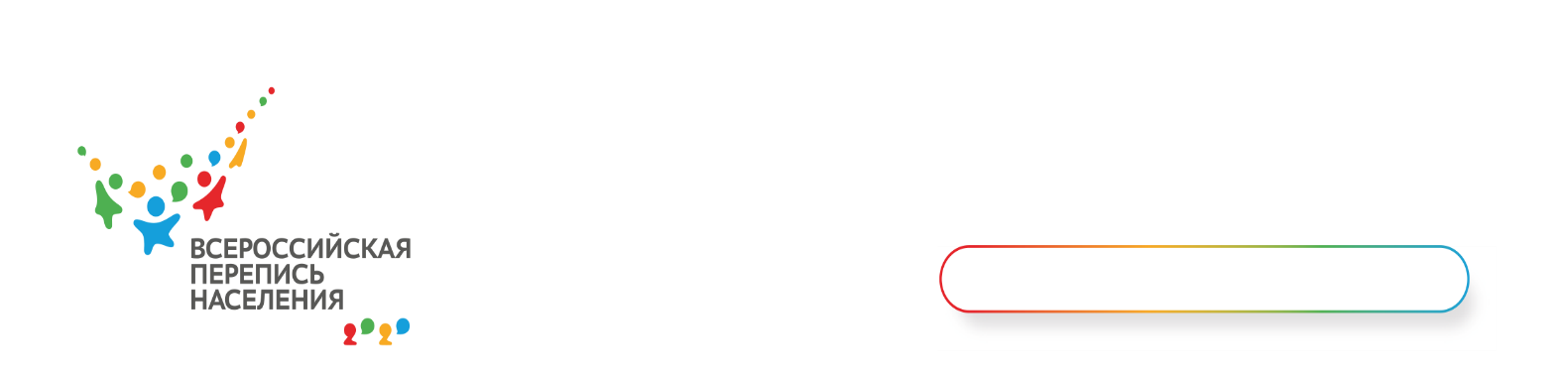 Пресс-релизПятеро чувашских  участников  вышли в финал конкурса «Я рисую перепись»15 марта завершилось народное голосование по конкурсу детского рисунка «Я рисую перепись» на сайте strana2020.ru, посвященного Всероссийской переписи населения 2020.  Напомним, всего на конкурс было прислано 4031 рисунок из 81 региона. От ребят 7-9 лет поступило 2153 работы, а от участников в возрасте 10-12 лет - 1878.Самыми активными оказались юные художники из Белгородской области: они прислали 664 рисунка. В топ-10 творческих регионов вошли также Республика Татарстан - 254 работы, Республика Алтай - 186, Санкт-Петербург и Ленинградская область - 176,  Республика Башкортостан - 151, Москва и Московская область - 120, Омская область - 119, Республика Бурятия - 99, Свердловская область - 97, Краснодарский край - 84. Из Чувашской Республики поступило 76 работ.По итогам голосования в финал вышло 187 работ, набравших наибольшее количество голосов, в том числе, в номинации 7-9 лет - 94 работы,  10-12 лет – 93 работы. Теперь они выставлены на суд компетентного жюри, которое оценит и определит победителей до 31 марта т.г.Среди финалистов оказались пять участников из Чувашской Республики. В возрастной категории 7-9 лет – 2 финалиста - это Гринькина Настя (№52) и Лерунчик (№62), а в группе 10-12 лет – 3: Евгений (№6), Захаров Роман (№39), Таня Гордеева (№73).  Мы благодарим всех участников конкурса, отдельную благодарность нашим финалистам, что откликнулись и не оставили без внимания наше приглашение поучаствовать в конкурсе. Пожелаем всем удачи! Пусть все труды, вложенные в участие, будут не напрасными, и обернутся победой!Чувашстат ВПН-2020